Publicado en Bávaro el 24/04/2018 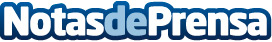 Día de la Madre:  Disfrutar con ella en Barceló Bávaro Grand ResortNo hay mejor obsequio que un momento inolvidable. Si el lugar en el que compartirlo es una imponente playa bañada por las aguas del Caribe, el regalo pasa a ser una experiencia que ambos recordarán de por vidaDatos de contacto:Elena LópezNota de prensa publicada en: https://www.notasdeprensa.es/dia-de-la-madre-disfrutar-con-ella-en-barcelo Categorias: Gastronomía Viaje Sociedad Entretenimiento http://www.notasdeprensa.es